DESCRIPCION DE ACTIVIDADES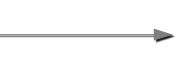 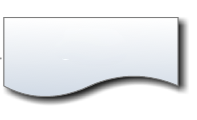 OBJETIVOOBJETIVOOBJETIVOOBJETIVOEjecutar el seguimiento al Modelo Estándar de Control Interno MECIEjecutar el seguimiento al Modelo Estándar de Control Interno MECIEjecutar el seguimiento al Modelo Estándar de Control Interno MECIEjecutar el seguimiento al Modelo Estándar de Control Interno MECIALCANCEALCANCEALCANCEALCANCEDesde el establecimiento de los criterios para la aplicación de la encuesta MECI hasta la adopción de las acciones correspondientes a cada dependencia de la entidadDesde el establecimiento de los criterios para la aplicación de la encuesta MECI hasta la adopción de las acciones correspondientes a cada dependencia de la entidadDesde el establecimiento de los criterios para la aplicación de la encuesta MECI hasta la adopción de las acciones correspondientes a cada dependencia de la entidadDesde el establecimiento de los criterios para la aplicación de la encuesta MECI hasta la adopción de las acciones correspondientes a cada dependencia de la entidadRESPONSABLE RESPONSABLE RESPONSABLE RESPONSABLE Planeación y Gestión de CalidadJefe de Control InternoPlaneación y Gestión de CalidadJefe de Control InternoPlaneación y Gestión de CalidadJefe de Control InternoPlaneación y Gestión de CalidadJefe de Control InternoDEFINICIONESDEFINICIONESDEFINICIONESDEFINICIONESDOCUMENTOS EXTERNOSDOCUMENTOS EXTERNOSDOCUMENTOS EXTERNOSDOCUMENTOS EXTERNOSNombre del Documento ExternoFecha de ExpediciónEntidad que lo expideDescripciónACTIVIDADESACTIVIDADESACTIVIDADESACTIVIDADESNoACTIVIDADDESCRIPCIÓN DE LA ACTIVIDADAREACARGOEstablecer criterios de la encuesta MECIPlaneación y Gestión de CalidadProfesional EspecializadoAplicar la encuesta a una muestra representativa de los servidores de la entidadPlaneación y Gestión de CalidadTodas las áreasProfesional EspecializadoTabular, valorar y analizar la informaciónPlaneación y Gestión de CalidadProfesional EspecializadoPresentar los resultados en el informe de la encuesta MECI a Control InternoControl InternoJefe Control InternoAdoptar las acciones correspondientes a todas las dependenciasTodasProfesional EspecializadoFLUJOGRAMAFLUJOGRAMAPHVAAREAS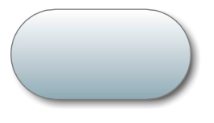 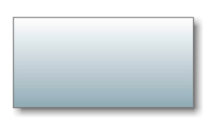 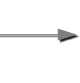 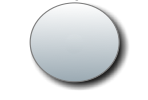 ANEXOSMECI 1000:2005CONTROL DE CAMBIOSCONTROL DE CAMBIOSCONTROL DE CAMBIOSVersiónFecha de aprobaciónNaturaleza del cambio1.0Junio  04  de 2013Versión NuevaElaboróDouglas Trade S.A.SRevisóAprobóFecha:  15  Mayo de 2013Fecha: Junio 04 2013Fecha: Junio 04 de 2013